Home learning 		w/b:   4.05.20	     Year:  6Message from Miss WestonHello, Year 6! I hope you are all well? I really enjoyed our Zoom session the other day, was so lovely to see so many of you and hear what you have all been up to! Please try to keep the effort up with school work – I know it can be difficult but it will really help to keep things ticking over. We are all missing you here, so please remember to keep sending in any examples of work or pictures of fun activities to year6@lea-pri.herts.sch.uk so we can celebrate your efforts. I have really enjoyed all the emails, photos and videos that have been coming in – keep them coming please!And from Mrs Akehurst…well done for all that you are doing at home, fantastic efforts in the pictures below! Keep going guys, you are all amazing Celebrate learning       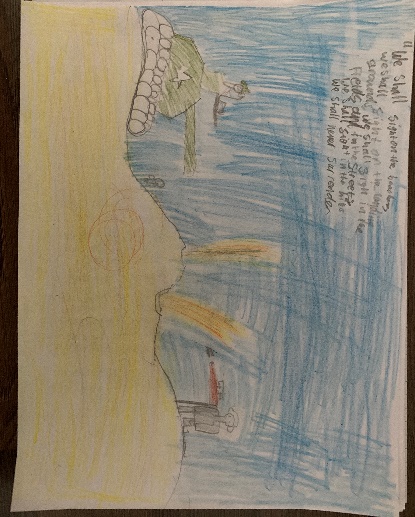 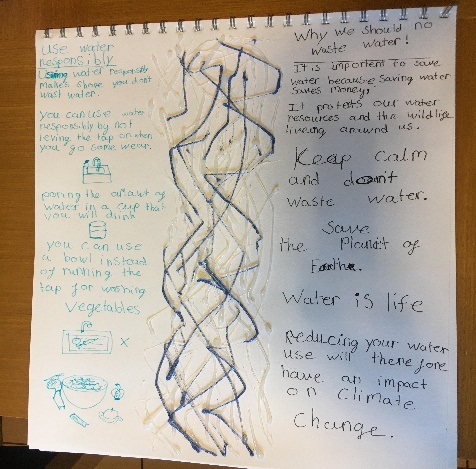 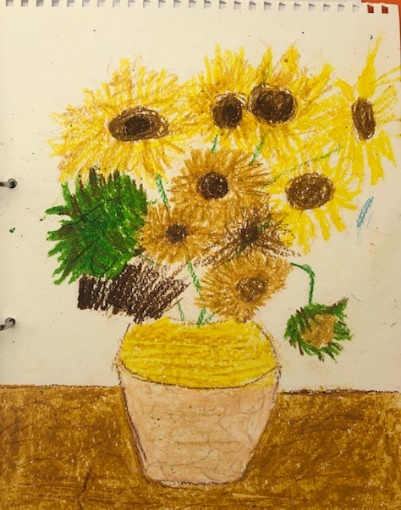 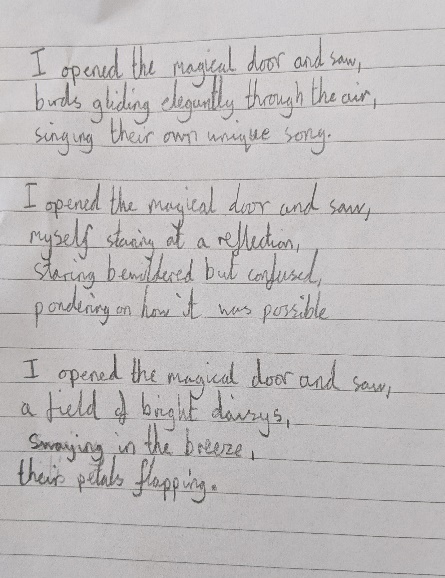 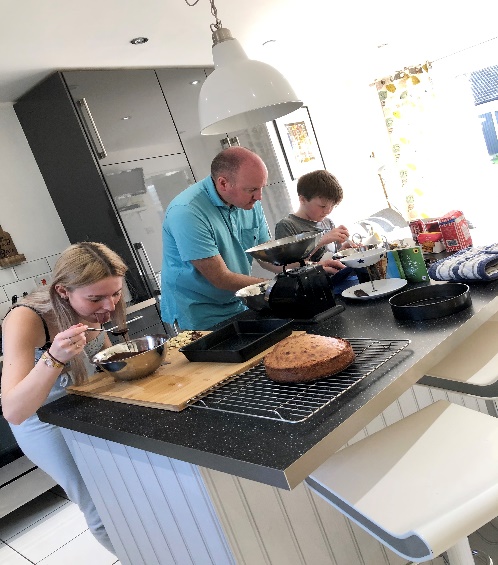 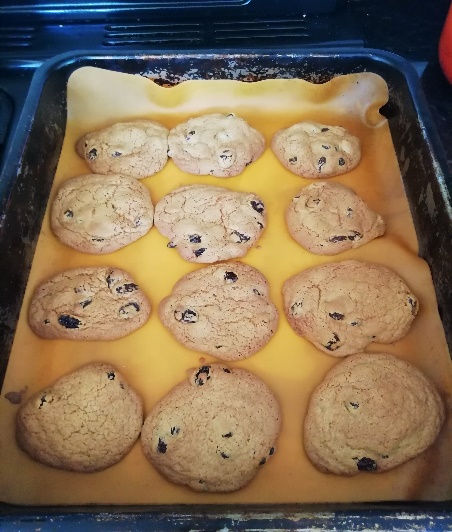 Matthew has been busy revisiting our WW2 topic and produced this fantastic picture using a famous quote from Churchill. Lia has produced an informative poster all about the importance of conserving water and used hot glue to make the river going through the middle. Amy has been extremely busy by beating her Mum at scrabble with some high levelled language plus creating a fantastic version of sunflowers. Charles has been extremely busy and completed so impressive neat work over the past week ranging from a detailed diagram of the heart, finding out cities from North and South America and completing some impressive work around the Magical door! Charlie has been keeping himself very busy by playing table tennis with his parents, baking and cooking some delicious food and playing scrabble. Frankie made some raisin cookies with no adult help! He has also been riding his bike a lot, completing white rose maths and playing on his trampoline. Maths There are set maths tasks ready in the My Homework section of Education City for you to practice past learning of long multiplication and look at our topic of shape. https://ec1.educationcity.comhttps://whiterosemaths.com/homelearning/  Summer term week 3 is based around 2D and 3D shapes. 2D and 3D shapes:https://www.bbc.co.uk/bitesize/guides/zj76fg8/revision/1https://www.theschoolrun.com/what-are-the-names-of-2d-and-3d-shapeshttps://www.theschoolrun.com/what-are-the-properties-of-2d-and-3d-shapesTry these SATs style questions:Arithmetic:  https://goieoiw.exampro.net/Reasoning:  https://zirorap.exampro.net/SPAG and ReadingSATs questions:SPAG: https://yujipiw.exampro.net/Spelling: https://sopeeyi.exampro.net/(will need someone to read the words to you!)Reading: https://buperif.exampro.net/Writing  https://www.talk4writing.co.uk/wp-content/uploads/2020/04/Y6-James.pdfActivity 1: Make a list of place.Activity 2: Make a list of abstract nouns.Activity 3: Making your first combinations!Activity 4: Try some alliteration.Activity 5: Judging your ideas.Remember to keep in mind Y6 expectations and every time we write when completing these activities. Activities 6-10 will be for next week. Maths There are set maths tasks ready in the My Homework section of Education City for you to practice past learning of long multiplication and look at our topic of shape. https://ec1.educationcity.comhttps://whiterosemaths.com/homelearning/  Summer term week 3 is based around 2D and 3D shapes. 2D and 3D shapes:https://www.bbc.co.uk/bitesize/guides/zj76fg8/revision/1https://www.theschoolrun.com/what-are-the-names-of-2d-and-3d-shapeshttps://www.theschoolrun.com/what-are-the-properties-of-2d-and-3d-shapesTry these SATs style questions:Arithmetic:  https://goieoiw.exampro.net/Reasoning:  https://zirorap.exampro.net/SPAG and ReadingSATs questions:SPAG: https://yujipiw.exampro.net/Spelling: https://sopeeyi.exampro.net/(will need someone to read the words to you!)Reading: https://buperif.exampro.net/ScienceWatch the following animation film about the journey of a red blood cell: : https://www.youtube.com/watch?v=-s5iCoCaofcCan you create a comic strip or poster or powerpoint presentation about what you have found out about the red blood cell and its function? Use the following key words: red blood cell, oxygenated blood, deoxygenated blood, heart, chamber, valve, pump, lungs, arteries, veins. Topic What is the difference between weather and climate? https://www.bbc.co.uk/bitesize/topics/z849q6f/articles/z7dkhbkWhy are there vast differences in climate zones around the world? https://climatekids.nasa.gov/weather-climate/https://www.metoffice.gov.uk/weather/climate/climate-zonesRead about the Koppen climate classification system:https://kids.kiddle.co/Köppen_climate_classificationCan you find out latitude, type of climate and type of Biome for the following locations: Las Vegas (Nevada, USA), Havana (Cuba), Churchill (Canada), Buenos Aires (Argentina) and Barrow (Alaska, USA)https://kids.kiddle.co/North_Americahttps://kids.kiddle.co/South_AmericaExample and to use for comparison:Sheffield (North Yorkshire, UK) Latitude: 53°22’58”Type of climate: Temperate – 4 seasons, no major extremes in temperature, rainfall all year round. Type of Biomes: Deciduous forest. Use google as a search engine to help you find this information out. An atlas will also give you give information. Physical activityComplete Joe Wicks PE every morning (via You tube).Go to the Fitter Futures website and have a go at the workouts. Try to mix up the type of exercise you do, so you complete a balance of cardio and core strength activities.Username: thelea2Password: 3ffzx(please do not change the password)Use a stopwatch (most iphones/ipads have these) to time yourself doing 15 star jumps. Have 5 attempts and record the times. What was the fastest time? What was the difference between your fastest time and slowest time? Art and designExplore an area of your choice (This could be your garden, a park, a field etc) and choose some interesting views or features to sketch using a viewfinder. https://www.youtube.com/watch?v=NeXvgRsjDGA                  (how to make a viewfinder)When using your viewfinder, think about relative proportions, lines and shapes within the area selected.https://www.tate.org.uk/kids/make/cut-paste/frame-viewhttps://www.teachkidsart.net/find-your-best-composition-with-a-viewfinder/Can you choose a variety of views, e.g. natural, man-made, different textures, different uses of light/shadow, etcTry and complete 2 or 3 small rough pencil sketches using your viewfinder. (only use 1 piece of A4 paper for all of them) https://www.youtube.com/watch?v=Gon2Y3mq1rEReflection questions:What did you sketch? Where is it? Why did you choose to sketch this? Look closely at the sketches they have produced. Do you think that you recorded the views accurately? Were you able to get the proportions right? Did you make the objects and patterns the correct sizes? Were you able to create a sense of distance?Physical activityComplete Joe Wicks PE every morning (via You tube).Go to the Fitter Futures website and have a go at the workouts. Try to mix up the type of exercise you do, so you complete a balance of cardio and core strength activities.Username: thelea2Password: 3ffzx(please do not change the password)Use a stopwatch (most iphones/ipads have these) to time yourself doing 15 star jumps. Have 5 attempts and record the times. What was the fastest time? What was the difference between your fastest time and slowest time? REOne world, one love.’ How can people with different beliefs live in harmony together? Can you remember the school values, let me remind you if you need some help: respect, kindness, ambition and pride. How can we use these values to ensure that we get along with others in harmony and how will this help you in your life as you get older? Think about what you have learnt about different faiths, how do different religions teach their believers to live alongside others? Present your feelings and learning in your own way, this could be in paragraphs, a mind map, a powerpoint presentation, a poster or something else. You could use this sheet to record your learning https://www.twinkl.co.uk/resource/t2-lf-480-pshe-andcitizenship-y6-one-world-home-learning-tasksOther learningContinue reading through our school play. What character(s) would you like to audition for? Try reading through various scenes with that character/those characters in – focus on clarity, expression, use of humour or sarcasm or evil hint to the lines. Ask your parents or siblings to help or go onto zoom and run through lines with fellow class mates.  Auditions will happen end of May.Become a ‘happy reporter’ and send me a video about something that’s made you happy during lockdown. You could report about something you have made that you’re proud of, a skill you have been practicing, a new skill that you have taken up, you could interview a family member, report about your pet, report while out doing your daily exercise or doing a cooking show while baking …….. etcDaily basic skills and online learning  Practise times tables regularly, and as divisions. Use TT Rockstars for 10 minutes a day – try a variety of tasks, e.g. garage/gig, not just one type.Practise your spellings as handwriting, using the LetterJoin information and login sent home in the Autumn Term to help you. 10 - 15 minutes dailyReading – independent, or with an adult, 30 minutes daily.Practise these homophones words 10 - 15 mins. (make sure you know what they mean to!)Keep a diary of the activities you do every day. Do not forget to use our ETW rules – Every time we write we:take pride in our presentationsay it, write it, read itpunctuate each sentence correctlycheck that High Frequency Words are spelled accurately. Websites.email address for queries about logins, and to send examples of your work to: year6@lea-pri.herts.sch.uk Reading Eggspress – in addition to your own reading for enjoyment, there are comprehensions, spelling games and books to read on here. https://readingeggspress.co.uk TT Rockstars – keep rocking those times tables! https://play.ttrockstars.com Education City – there are a selection of tasks set for Maths, English, Science and Computing with Learn It sections to support some concepts if you need them. There are downloadable worksheets, too, to print out and try.  Well done to those who have had a go already! Just try your best and have fun! https://ec1.educationcity.com LetterJoin https://www.letterjoin.co.uk/   Username: eg55687   password: homeDaily reading:                      https://www.worldofdavidwalliams.com/elevenses/ Daily audio books from David Walliamshttps://www.bbc.co.uk/newsroundhttps://www.firstnews.co.uk/                      https://www.audible.co.uk/cat/Children-Audiobooks/535836031 Free audio books from AudibleDaily basic skills and online learning  Practise times tables regularly, and as divisions. Use TT Rockstars for 10 minutes a day – try a variety of tasks, e.g. garage/gig, not just one type.Practise your spellings as handwriting, using the LetterJoin information and login sent home in the Autumn Term to help you. 10 - 15 minutes dailyReading – independent, or with an adult, 30 minutes daily.Practise these homophones words 10 - 15 mins. (make sure you know what they mean to!)Keep a diary of the activities you do every day. Do not forget to use our ETW rules – Every time we write we:take pride in our presentationsay it, write it, read itpunctuate each sentence correctlycheck that High Frequency Words are spelled accurately. Websites.email address for queries about logins, and to send examples of your work to: year6@lea-pri.herts.sch.uk Reading Eggspress – in addition to your own reading for enjoyment, there are comprehensions, spelling games and books to read on here. https://readingeggspress.co.uk TT Rockstars – keep rocking those times tables! https://play.ttrockstars.com Education City – there are a selection of tasks set for Maths, English, Science and Computing with Learn It sections to support some concepts if you need them. There are downloadable worksheets, too, to print out and try.  Well done to those who have had a go already! Just try your best and have fun! https://ec1.educationcity.com LetterJoin https://www.letterjoin.co.uk/   Username: eg55687   password: homeDaily reading:                      https://www.worldofdavidwalliams.com/elevenses/ Daily audio books from David Walliamshttps://www.bbc.co.uk/newsroundhttps://www.firstnews.co.uk/                      https://www.audible.co.uk/cat/Children-Audiobooks/535836031 Free audio books from Audible